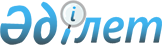 О проекте повестки дня заседания Высшего Евразийского экономического совета на уровне глав государств
					
			Утративший силу
			
			
		
					Решение Комиссии таможенного союза от 9 декабря 2011 года № 867. Утратило силу решением Коллегии Евразийской экономической комиссии от 20 ноября 2018 года № 186.
      Сноска. Утратило силу решением Коллегии Евразийской экономической комиссии от 20.11.2018 № 186 (вступает в силу по истечении 30 календарных дней с даты его официального опубликования).
      Комиссия Таможенного союза решила:
      Одобрить проект повестки дня заседания Высшего Евразийского экономического совета на уровне глав государств (прилагается).
      Члены Комиссии Таможенного союза:
      Проект Повестка дня
заседания Высшего Евразийского экономического совета
на уровне глав государств
      19 декабря 2011 г.                                          г. Москва
      1. О Евразийской экономической комиссии (Доклад специального представителя Президента Российской Федерации Христенко В. Б.)
      - о назначении Председателя Коллегии Евразийской экономической комиссии, утверждении персонального состава и распределении обязанностей между Членами Коллегии Евразийской экономической комиссии;
      - об утверждении Положения о бюджете Евразийской экономической комиссии;
      - о бюджете Евразийской экономической комиссии на 2012 год;
      - о численности департаментов Евразийской экономической комиссии;
      - об оплате труда Членов Коллегии и сотрудников Департаментов Евразийской экономической комиссии;
      - об утверждении Перечня соответствия должностей сотрудников департаментов Евразийской экономической комиссии должностям федеральных государственных гражданских служащих Аппарата Правительства Российской Федерации;
      - о реорганизационных мероприятиях Комиссии Таможенного союза;
      - информация о выполнении планов формирования Таможенного союза и Единого экономического пространства.
      2. О вступлении в силу международных договоров, формирующих Единое экономическое пространство Республики Беларусь, Республики Казахстан и Российской Федерации (ЕЭП) и выполнении Плана действий по формированию ЕЭП (докладчик - Генеральный Секретарь Евразийского экономического сообщества Мансуров Т.А.)
      3. О формировании и организации деятельности Суда Евразийского экономического сообщества {докладчик - представитель Республики Беларусь)
      4. О вступлении в силу Договора о функционировании Таможенного союза в рамках многосторонней торговой системы от 19 мая 2011 г. (докладчик - заместитель Министра экономического развития Российской Федерации Слепнев А.А., предполагается без обсуждения)
      5. О принятии международных договоров Таможенного союза (докладчик - заместитель Министра экономического развития Российской Федерации Слепнев А.А., предполагается без обсуждения):
      5.1. Протокола о внесении изменений и дополнений в Соглашение о некоторых вопросах предоставления обеспечения уплаты таможенных пошлин, налогов в отношении товаров, перевозимых в соответствии с таможенной процедурой таможенного транзита, особенностях взыскания таможенных пошлин, налогов и порядке перечисления взысканных сумм в отношении таких товаров от 21 мая 2010 года
      5.2. Договора о противодействии легализации (отмыванию) доходов, полученных преступным путем, и финансированию терроризма при перемещении наличных денежных средств и (или) денежных инструментов через таможенную границу Таможенного союза
      6. О согласованных мерах торгово-экономической политики в случае оказания третьими странами экономического давления на одно из государств-членов Таможенного союза (докладчик - представитель Республики Беларусь, предполагается без обсуждения)
      7. Разное (докладчик - заместитель Министра экономического развития Российской Федерации Слепнев А.А.):
      - О торговых отношениях со странами А.Т.Р.;
      - О внесении изменений в смету расходов Комиссии Таможенного союза на 2011 год (без обсуждения);
      - О годовом отчете об исполнении сметы расходов Комиссии Таможенного союза за 2010 год (без обсуждения);
      - О внесении изменений в отдельные Решения Межгоссовета ЕврАзЭС (Высшего органа Таможенного союза) на уровне глав государств в связи с вводом в действие с 1 января 2012 года новой редакции единой Товарной номенклатуры внешнеэкономической деятельности Таможенного союза и Единого таможенного тарифа Таможенного союза (без обсуждения).
					© 2012. РГП на ПХВ «Институт законодательства и правовой информации Республики Казахстан» Министерства юстиции Республики Казахстан
				
От Республики
Беларусь
От Республики
Казахстан
От Российской
Федерации
С. Румас
У.Шукеев
И. Шувалов